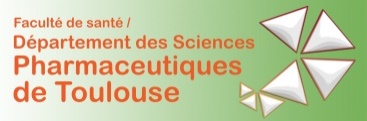 DEMANDE DE STAGE HORS REGION PHARMACIE HOSPITALIEREREFERENCES LEGISLATIVES : Arrêté du 4 octobre 2019 portant organisation de troisième cycle long des études pharmaceutiques : Chapitre V : Formation en stage : Article 34 à 37CONDITIONS : Avoir effectué et validé la phase socle.Le stage est réalisé durant la phase d’approfondissement ou durant la phase de consolidation par dérogation selon son projet professionnel.La demande doit répondre à des nécessités pédagogiques pour lesquels aucun stage de la région Occitanie ne répond.Le chef de service d’accueil ne peut recevoir qu’un seul interne venant d’une autre région.La rémunération reste à la charge du C.H.R. de rattachement.DOSSIER DE CANDIDATURE :Une lettre de demande comprenant le projet de stageUn relevé des stages Les avis :	- du pharmacien gérant ou du responsable du lieu du stage agréé d’accueil (à demander en premier)- de la commission régionale de la spécialité dans laquelle l’étudiant est inscrit (à demander à vos coordonnateurs locaux avant le 1er mars ou avant le 1er septembre)- du directeur de l’établissement hospitalier ou du directeur de l’organisme d’accueil Les avis ci-dessus énumérés, devront être transmis par l’étudiant, à la scolarité, aux directeurs d’établissement (C.H.R. de rattachement « dam.interne.etudiant@chu-toulouse.fr » et d’accueil) ainsi qu’à l’ARS d’origine « evelyne.bernard@ars.sante.fr » et d’accueil : avant le 15 octobre pour le semestre de mai à octobre,	avant le 15 avril pour le semestre de novembre à avril.Les demandes de stage hors région seront évaluées lors des commissions de stage Interchu qui ont lieu aux mois de janvier et juin. N.B. : L’autorisation n’est donnée que pour un semestre. Dans l’éventualité d’une deuxième demande, il conviendra de constituer un nouveau dossier.DEMANDE DE STAGE HORS REGION PHARMACIE HOSPITALIERENOM et Prénom :						Adresse personnelle :Mail : N° Téléphone :SUBDIVISION D'ORIGINE		: ANNEE du Concours			: D.E.S. d'inscription				:      PHARMACIE HOSPITALIERE(*) Rayer la mention inutileDEMANDE DE STAGE D'INTERNAT
HORS REGION D'ORIGINEo-O-oAVIS DU PHARMACIEN GERANT OU RESPONSABLE DU SERVICE D’ACCUEIL(Possibilité d'accueil : 1 seul interne)Je, soussigné(e)		............................................................................................................Chef du Service		............................................................................................................Etablissement		............................................................................................................donne mon accord à M.	............................................................................................................interne, inscrit(e) dans le D.E.S de Pharmacie hospitalière afin de l'accueillir dans mon service, pendant le semestre de :NOVEMBRE 20... à AVRIL 20...(*)ouMAI à OCTOBRE 20...(*)(*) Rayer la mention inutile.							DATE :							SIGNATURE :DEMANDE DE STAGE D'INTERNAT
HORS REGION D'ORIGINEo-O-oAVIS DE LA COMMISSION REGIONALEDE PHARMACIE HOSPITALIERELes membres de la commission régionale de pharmacie hospitalière dont la coordonnatrice régionale du D.E.S. de Pharmacie hospitalière, Brigitte SALLERIN et les coordonnateurs locaux, Ian SOULAIROL et Cyril BREUKER autorisent M. ou Mme	............................................................................................................interne en pharmacie hospitalière ……………………………………………………., à accomplir le semestre de :NOVEMBRE 20... à AVRIL 20...(*)ouMAI à OCTOBRE 20...(*)(*) Rayer la mention inutile.dans la Région de : ……………………………………………………………………….							DATE :							SIGNATURE :DEMANDE DE STAGE D'INTERNAT
HORS REGION D'ORIGINEo-O-oAVIS DU DIRECTEUR DE L'ETABLISSEMENT D'ACCUEILJe, soussigné(e)	…………………………………………………………………………...Directeur du (nom de l'établissement)	……………………………………………………Autorise M.	..........................................................................................................………….interne, inscrit(e) dans le D.E.S. de Pharmacie hospitalièreà accomplir le semestre de :NOVEMBRE 20... à AVRIL 20...(*)ouMAI à OCTOBRE 20...(*)(*) Rayer la mention inutile.dans mon établissement.  (les éléments de rémunération prévus à l'article 10 du décret n° 99-930 du 10 novembre 1999 restant à la charge du C.H.R. de rattachement)Service : 		............................................................................................................auprès de M.		.............................................................................................................(Nom du chef de service)DATE :CACHET :SIGNATURE :PERIODE SOUHAITEESUBDIVISION DEMANDEENovembre 20... à Avril 20...(*)OuMai à Octobre 20...(*)Subdivision : Novembre 20... à Avril 20...(*)OuMai à Octobre 20...(*)Etablissement :Novembre 20... à Avril 20...(*)OuMai à Octobre 20...(*)Service :Novembre 20... à Avril 20...(*)OuMai à Octobre 20...(*)Nom du chef de Service :